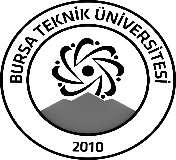                              BURSA TEKNİK ÜNİVERSİTESİ                                               LİSANSÜSTÜ EĞİTİM ENSTİTÜSÜ                             BURSA TEKNİK ÜNİVERSİTESİ                                               LİSANSÜSTÜ EĞİTİM ENSTİTÜSÜ                             BURSA TEKNİK ÜNİVERSİTESİ                                               LİSANSÜSTÜ EĞİTİM ENSTİTÜSÜ                             BURSA TEKNİK ÜNİVERSİTESİ                                               LİSANSÜSTÜ EĞİTİM ENSTİTÜSÜ                             BURSA TEKNİK ÜNİVERSİTESİ                                               LİSANSÜSTÜ EĞİTİM ENSTİTÜSÜ…………………………………………….Anabilim Dalı Başkanlığına    Tarih:…./…./…..    Aşağıda bilgileri verilen danışmanı olduğum öğrencinin Doktora Tezi Enstitü tez yazım kurallarına uygunluğu içerik ve biçim yönünden incelenmiş olup,  …  sayfadan oluşan Tez ekte sunulmuştur.    Gereğinin arz ederim.                                                                                                                                   Danışmanın Unvanı, Adı-Soyadı                                                                                                                                  İmza…………………………………………….Anabilim Dalı Başkanlığına    Tarih:…./…./…..    Aşağıda bilgileri verilen danışmanı olduğum öğrencinin Doktora Tezi Enstitü tez yazım kurallarına uygunluğu içerik ve biçim yönünden incelenmiş olup,  …  sayfadan oluşan Tez ekte sunulmuştur.    Gereğinin arz ederim.                                                                                                                                   Danışmanın Unvanı, Adı-Soyadı                                                                                                                                  İmza…………………………………………….Anabilim Dalı Başkanlığına    Tarih:…./…./…..    Aşağıda bilgileri verilen danışmanı olduğum öğrencinin Doktora Tezi Enstitü tez yazım kurallarına uygunluğu içerik ve biçim yönünden incelenmiş olup,  …  sayfadan oluşan Tez ekte sunulmuştur.    Gereğinin arz ederim.                                                                                                                                   Danışmanın Unvanı, Adı-Soyadı                                                                                                                                  İmza…………………………………………….Anabilim Dalı Başkanlığına    Tarih:…./…./…..    Aşağıda bilgileri verilen danışmanı olduğum öğrencinin Doktora Tezi Enstitü tez yazım kurallarına uygunluğu içerik ve biçim yönünden incelenmiş olup,  …  sayfadan oluşan Tez ekte sunulmuştur.    Gereğinin arz ederim.                                                                                                                                   Danışmanın Unvanı, Adı-Soyadı                                                                                                                                  İmza…………………………………………….Anabilim Dalı Başkanlığına    Tarih:…./…./…..    Aşağıda bilgileri verilen danışmanı olduğum öğrencinin Doktora Tezi Enstitü tez yazım kurallarına uygunluğu içerik ve biçim yönünden incelenmiş olup,  …  sayfadan oluşan Tez ekte sunulmuştur.    Gereğinin arz ederim.                                                                                                                                   Danışmanın Unvanı, Adı-Soyadı                                                                                                                                  İmza…………………………………………….Anabilim Dalı Başkanlığına    Tarih:…./…./…..    Aşağıda bilgileri verilen danışmanı olduğum öğrencinin Doktora Tezi Enstitü tez yazım kurallarına uygunluğu içerik ve biçim yönünden incelenmiş olup,  …  sayfadan oluşan Tez ekte sunulmuştur.    Gereğinin arz ederim.                                                                                                                                   Danışmanın Unvanı, Adı-Soyadı                                                                                                                                  İmzaÖĞRENCİ BİLGİLERİÖĞRENCİ BİLGİLERİÖĞRENCİ BİLGİLERİÖĞRENCİ BİLGİLERİÖĞRENCİ BİLGİLERİÖĞRENCİ BİLGİLERİAdı-SoyadıAdı-SoyadıNumarası / DönemiNumarası / DönemiAnabilim DalıAnabilim DalıBilim DalıBilim DalıDANIŞMAN BİLGİLERİDANIŞMAN BİLGİLERİDANIŞMAN BİLGİLERİDANIŞMAN BİLGİLERİDANIŞMAN BİLGİLERİDANIŞMAN BİLGİLERİDanışman Danışman Üniversite/BölümüÜniversite/Bölümüİkinci Tez Danışmanıİkinci Tez DanışmanıÜniversite/BölümüÜniversite/BölümüLisansüstü Eğitim Enstitüsü Müdürlüğüne ……………………Anabilim Dalı öğrencisi ……………………………………’in danışmanı tarafından Enstitü tez yazım kurallarına uygunluğu içerik ve biçim yönünden incelenen Tez ekte sunulmuştur.Gereğini arz ederim.                                                                                                                          Anabilim Dalı Başkanı                                                                                                                               İmzaLisansüstü Eğitim Enstitüsü Müdürlüğüne ……………………Anabilim Dalı öğrencisi ……………………………………’in danışmanı tarafından Enstitü tez yazım kurallarına uygunluğu içerik ve biçim yönünden incelenen Tez ekte sunulmuştur.Gereğini arz ederim.                                                                                                                          Anabilim Dalı Başkanı                                                                                                                               İmzaLisansüstü Eğitim Enstitüsü Müdürlüğüne ……………………Anabilim Dalı öğrencisi ……………………………………’in danışmanı tarafından Enstitü tez yazım kurallarına uygunluğu içerik ve biçim yönünden incelenen Tez ekte sunulmuştur.Gereğini arz ederim.                                                                                                                          Anabilim Dalı Başkanı                                                                                                                               İmzaLisansüstü Eğitim Enstitüsü Müdürlüğüne ……………………Anabilim Dalı öğrencisi ……………………………………’in danışmanı tarafından Enstitü tez yazım kurallarına uygunluğu içerik ve biçim yönünden incelenen Tez ekte sunulmuştur.Gereğini arz ederim.                                                                                                                          Anabilim Dalı Başkanı                                                                                                                               İmzaLisansüstü Eğitim Enstitüsü Müdürlüğüne ……………………Anabilim Dalı öğrencisi ……………………………………’in danışmanı tarafından Enstitü tez yazım kurallarına uygunluğu içerik ve biçim yönünden incelenen Tez ekte sunulmuştur.Gereğini arz ederim.                                                                                                                          Anabilim Dalı Başkanı                                                                                                                               İmzaLisansüstü Eğitim Enstitüsü Müdürlüğüne ……………………Anabilim Dalı öğrencisi ……………………………………’in danışmanı tarafından Enstitü tez yazım kurallarına uygunluğu içerik ve biçim yönünden incelenen Tez ekte sunulmuştur.Gereğini arz ederim.                                                                                                                          Anabilim Dalı Başkanı                                                                                                                               İmza